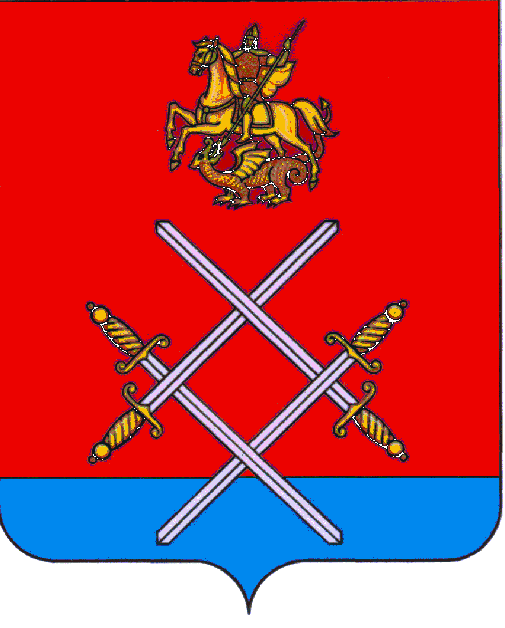 ГЛАВАРУЗСКОГО МУНИЦИПАЛЬНОГО РАЙОНАМОСКОВСКОЙ ОБЛАСТИПОСТАНОВЛЕНИЕот «____»____________________201__г.  №______О структуре и положении спасательной службы защиты сельскохозяйственных животных и растений ГО Рузского муниципального районаВ соответствии с Федеральным законом от 12.02.1998 № 28-ФЗ «О гражданской обороне», Федеральным законом от 21.12.1994 № 68- ФЗ «О защите населения и территорий от чрезвычайных ситуаций природного и техногенного характера»,  Федеральным законом от 06.10.2003 № 131- ФЗ «Об общих принципах организации местного самоуправления в Российской Федерации», Постановлением Правительства Российской Федерации от 26.11.2007 № 804 «Об утверждении Положения о гражданской обороне в Российской Федерации», пунктом 8 Приказа МЧС России от 14.11.2008 № 687 «Об утверждении Положения об организации и ведении гражданской обороны в муниципальных образованиях и организациях», Постановлением Правительства Московской области от 24.04.2015 № 290/15- ДСП «О комиссиях и спасательных службах обеспечения мероприятий гражданской обороны Московской области», Постановлением администрации Рузского муниципального района Московской области от 11.11.2015 года № 2128 «О создании спасательных служб гражданской обороны Рузского муниципального района», руководствуясь Уставом Рузского муниципального района, постановляю:    1.	Создать и утвердить структуру спасательной службы защиты сельскохозяйственных животных и растений гражданской обороны Рузского муниципального района (приложение №1).    2.	Утвердить положение о спасательной службе защиты сельскохозяйственных животных и растений гражданской обороны Рузского муниципального района (приложение №2).    3. Опубликовать настоящее постановление в районной газете «Красное Знамя» и разместить на официальном сайте администрации Рузского муниципального района в сети «Интернет».    4.	Контроль за выполнением настоящего постановления оставляю за собой.Глава Рузского муниципального района                                           С.Б. МакаревичВерно: начальник общего отдела                                        Л.В. СпиридоноваИсп. Щербакова О.Б. 8(49627)24-394                         Приложение № 2к постановлению администрации Рузского муниципального района от  «___» ______20___г. №______ Положение о спасательной службе защиты сельскохозяйственных животных и растений гражданской обороны Рузского муниципального районаНастоящее Положение о спасательной службе защиты сельскохозяйственных животных и растений гражданской обороны Рузского муниципального района (далее – Служба) разработано в соответствии с Федеральным законом от 12.02.1998 № 28-ФЗ «О гражданской обороне», постановлением Губернатора Московской области от 13.04.2009 № 46-ПГ «Об утверждении положения об организации и ведении гражданской обороны в Московской области», постановлением Правительства Московской области от 24.04.2015 № 290/15-ДСП «О комиссиях и спасательных службах обеспечения мероприятий гражданской обороны Московской области», постановления администрации Рузского муниципального района от 11.11.2015 №2128 «О создании спасательных службах гражданской обороны Рузского муниципального района».Положение определяет организацию, задачи, состав сил и порядок функционирования Службы.                             1. Общие положения.Служба представляет собой нештатное объединение органов управления агропромышленного комплекса Рузского муниципального района (далее – муниципального района), учреждений, специализированных служб, предприятий и организаций сельскохозяйственного направления, независимо от их организационно - правовой формы и формы собственности, находящихся на территории Рузского муниципального района и создается с целью централизации управления по обеспечению защиты сельскохозяйственных животных и растений на территории Рузского муниципального района при ведении военных действий или вследствие этих действий, а также при возникновении чрезвычайных ситуаций природного и техногенного характера.Служба создается на базе отдела сельского хозяйства управления экономического развития и АПК администрации Рузского муниципального района в целях специального обеспечения мероприятий по гражданской обороне на территории Рузского муниципального района, направленных на обеспечение устойчивой работы объектов животноводства и растениеводства, снижение потерь и гибели животных и растений, сохранения ее качества от опасностей, возникающих при ведении военных действий или вследствие этих действий, а также при возникновении чрезвычайных ситуаций природного и техногенного характера.Служба организует подготовку необходимых сил и средств, а также обеспечение действий нештатных формирований Службы.Служба осуществляет свою деятельность в соответствии с законодательными и иными правовыми актами Российской Федерации и нормативными правовыми актами МЧС России, регулирующими вопросы гражданской обороны, приказами руководителя гражданской обороны Рузского муниципального района, руководителя спасательной службы защиты сельскохозяйственных животных и растений гражданской обороны Московской области, а также в соответствии с настоящим Положением.Служба осуществляет свою деятельность во взаимодействии со спасательной службой защиты сельскохозяйственных животных и растений гражданской обороны Московской области и спасательными службами гражданской обороны других муниципальных районов.Характер, объем и сроки проводимых Службой мероприятий определяются руководителем гражданской обороны Рузского муниципального района, планом гражданской обороны муниципального района, руководителем Службы с учетом возможной обстановки на территории муниципального района при ведении военных действий или вследствие этих действий, а также при возникновении чрезвычайных ситуаций природного и техногенного характера.Решения руководителя Службы по вопросам, входящим в его компетенцию, являются обязательными для выполнения всеми органами управления Рузского муниципального района и организациями, независимо от их организационно - правовой формы и формы собственности, находящимися на территории муниципалитета.Служба является составной частью системы организации и управления защитой сельскохозяйственных животных и растений гражданской обороны муниципального уровня, включающая в себя предприятия и организации агропромышленного комплекса, продолжающих работу в военное время. С целью организации деятельности, планирования мероприятий Службы и контроля за их выполнением, распорядительным документом руководитель Службы Рузского муниципального района создает штаб Службы. 2.Задачи Службы.2.1 Основные задачи Службы:2.1.1. Поддержание в постоянной готовности органов управления, сил и средств Службы к проведению специальных мероприятий гражданской обороны направленных на обеспечение защиты сельскохозяйственных животных и растений на территории Рузского муниципального района. 2.1.2. Участие в разработке Плана гражданской обороны Рузского муниципального района, в части касающейся направления деятельности Службы, Плана обеспечения защиты сельскохозяйственных животных и растений на территории Рузского муниципального района и поддержание его в актуальном состоянии. 2.1.3. Обеспечение действий нештатных формирований Службы в ходе проведения противоэпизоотических и противоэпифитотических мероприятий на территории Рузского муниципального района.2.1.4. Организация взаимодействия с другими спасательными службами гражданской обороны Рузского муниципального района, органами уполномоченными на решение задач в области гражданской обороны муниципального и объектового уровня.Учет сил и средств, входящих в состав Службы организаций и учреждений, их укомплектованности личным составом, техникой, имуществом и средствами защиты.Участие в предупреждении и ликвидации чрезвычайных ситуаций муниципального и объектового уровня, а также чрезвычайных ситуаций, вызванных террористическими актами с признаками эпизоотии и (или) эпифитотии.Специальные задачи Службы:Обеспечение защиты животных и растений при проведении мероприятий гражданской обороны согласно Плану гражданской обороны муниципального района.Проведение мероприятий по защите растений и кормов, обеззараживание посевов и пастбищ, сельскохозяйственных животных осуществление ветеринарной разведки, ветеринарно-санитарной обработки, лечение пораженных животных и обеззараживание продукции животноводства. Планирование, организация, методическое обеспечение деятельности нештатных органов управления спасательных служб гражданской обороны, созданных в сельскохозяйственных организациях Рузского муниципального района и выполняющих аналогичные задачи на объектовом уровне.Обеспечение на территории Рузского муниципального района устойчивого функционирования объектов животноводства и растениеводства, защиты сельскохозяйственных животных, растений, продукции животноводства и растениеводства от опасностей, возникающих при ведении военных действий или вследствие этих действий.Разработка распорядительных документов Службы по вопросам защиты сельскохозяйственных животных и растений.Совместно с органом, уполномоченным на решение задач в области гражданской обороны Рузского муниципального района организовывать и осуществлять подготовку руководящего состава, специалистов и личного состава нештатных формирований (далее – личный состав) Службы к выполнению возложенных задач.Подготовка и поддержание в постоянной готовности органов управления, средств связи и оповещения для решения задач Службы.Приведение в состояние полной готовности органов управления, сил и средств Службы, систем связи и оповещения по особому указанию.Пополнение запасов ветеринарного имущества, биопрепаратов, химических средств защиты растений, средств дегазации, дезактивации, дезинфекции и других материальных средств до необходимых норм и приближение этих запасов к местам развертывания сил и средств Службы.2.2.10. Организация эвакуации животных, кормов, продукции и других материальных ценностей в безопасные районы, а также уборки урожая на потенциально опасных территориях.2.2.11. Планирование мероприятий по защите личного состава Службы. Обеспечение личного состава Службы средствами индивидуальной и коллективной защиты.2.2.12. Определение границ эпизоотии и эпифитотии, характера опасностей, возникающих для сельскохозяйственных животных и растений при ведении военных действий или вследствие этих действий, а также при возникновении, чрезвычайных ситуаций природного и техногенного характера.2.2.13. Организация проведения спасательных работ на объектах животноводства.Организация комплекса мероприятий по устойчивой работе объектов сельскохозяйственного животноводства и растениеводства, защите животных, растений и продукции от опасностей, возникающих при ведении военных действий или вследствие этих действий, а также при возникновении чрезвычайных ситуаций природного и техногенного характера.2.2.15. Организация наблюдения за эпизоотической и фитопатологической обстановкой. Координация действий Служб организаций и предприятий агропромышленного комплекса, расположенных на территории Рузского муниципального района.Управление Службой, организация её деятельности.3.1. Общее руководство Службой осуществляет Глава Рузского муниципального района - Руководитель гражданской обороны Рузского муниципального района.3.2. Непосредственное руководство Службой осуществляет руководитель Службы, который осуществляет управление через штаб Службы.Руководителем  Службы - начальником штаба  назначается  начальник отдела сельского хозяйства управления экономического развития и АПК  администрации Рузского муниципального района.3.4 Руководитель Службы - начальник штаба в соответствии с решением и указаниями руководителя гражданской обороны Рузского муниципального района организует выполнение мероприятий по защите сельскохозяйственных животных и растений, подготовку и действия подчиненных органов управления и сил, несет ответственность за их постоянную готовность, успешное выполнение возложенных на них задач, а также за организацию управления подчиненными формированиями.3.5. Руководитель Службы - начальник штаба осуществляет планирование, организацию и контроль выполнения мероприятий Службы в мирное и военное время.3.6 Руководитель Службы - начальник штаба обязан постоянно знать эпизоотическую и фитопатологическую обстановку и быть готовым доложить руководителю  гражданской обороны Рузского муниципального района выводы из оценки обстановки и предложения для принятия необходимого решения.3.7. Задачи, возлагаемые на Службу в мирное и военное время:3.7.1 Организация и контроль за проведением мероприятий по предупреждению и ликвидации болезней животных.3.7.2. Организация и охрана территории Рузского муниципального района от заноса заразных болезней животных из других муниципальных образований и субъектов Российской Федерации,   а также защите животных от опасностей возникающих, при ведении военных действий или вследствие этих действий  и в случае возникновении чрезвычайных ситуаций природного и техногенного характера.3.7.3. Организация и выполнение мероприятий по обеспечению эпизоотического и ветеринарно-санитарного благополучия на территории Рузского муниципального района.3.7.4. Обеспечение безопасности в ветеринарном отношении продукции животного и растительного происхождения.3.7.5. Организация выполнения мероприятий по предупреждению и ликвидации заразных и массовых незаразных болезней животных.3.7.6. Разработка Плана обеспечения защиты сельскохозяйственных животных и растений на территории Рузского муниципального района Плана основных мероприятий Службы на текущий год.3.7.7. Контроль за оснащением нештатных формирований сельскохозяйственных организаций и учреждений входящих в состав Службы современными средствами защиты, материальными и техническими средствами.3.7.8. Создание необходимого и достаточного количества запасов ветпрепаратов, медикаментов, дезосредств, оборудования и других материальных средств для проведения мероприятий по защите животных и продукции животноводства.3.7.9. Организовывать подготовку руководящего состава, специалистов входящих в состав штаба, личного состава нештатных формирований к выполнению задач по обеспечению защите сельскохозяйственных животных, растений и продукции животноводства.3.7.10. Организация подготовки и проведения мероприятий по защите животных, продукции, сырья животного происхождения, кормов и водоисточников в военное время.3.7.11. Подготовка и обеспечение устойчивой производственной деятельности животноводческих комплексов и ферм в условиях военного времени.3.7.12. Оказания помощи руководителям К(Ф)Х, ЛПХ в подготовке и проведении работ по специальной обработке территорий ферм и животноводческих помещений.3.7.13. Оказания помощи руководителям К(Ф)Х, ЛПХ в подготовке и проведении работ по уничтожению трупов павших животных, зараженного навоза, кормовых остатков, предметов ухода за животными.3.7.14. Организация проведения вынужденного убоя животных и обеспечение сохранения мясопродуктов.3.7.15. Организация и контроль за созданием запасов кормов, воды и их защитой.3.7.16. Организация проведения эвакуации животных из зон возможных опасностей и организация их содержания в местах эвакуации.3.7.17. Организация контроля за использованием продукции, полученной от животных на загрязненных территориях.3.7.18. Организация подготовки и проведения комплекса мероприятий по защите растений и продукции растениеводства от опасностей, возникающих при ведении военных действий или вследствие этих действий, а также при возникновении чрезвычайных ситуаций природного и техногенного характера. 3.7.19. Организация технического и материального оснащения Службы современными средствами защиты растений и продукции растениеводства.3.7.20. Методическое руководство и организация работ в очагах возникновения болезней растений, массового распространения вредителей и сорняков, на территориях, загрязненных радиоактивными и химическими веществами.3.7.21. Определение порядка ведения растениеводства на загрязненных и зараженных территориях.3.7.22. Организация подготовки и переработки загрязненной, зараженной продукции растениеводства радиоактивными, химическими веществами, продукции, поврежденной вредителями и болезнями, в продукты питания, безопасные для здоровья населения.3.7.23. Организация и ведение постоянного наблюдения за сельскохозяйственными угодьями и посевами сельскохозяйственных культур, осуществление лабораторного контроля за зараженностью растений, почвы и воздуха спорами возбудителей болезней, вредителями, радиоактивными и химическими веществами.3.7.24. Организация работы по эффективному использованию урожая, полученного на загрязненной, зараженной территории.3.7.25. Организация проведения эвакуации (вывоза) продукции растениеводства в безопасные районы, обеспечение ее укрытия и сохранения в военное время.3.7.26. Организация подготовки и проведения мероприятий по повышению устойчивости функционирования в военное время животноводческих помещений, сельскохозяйственных складов, хранилищ и сооружений.3.7.27. Координация деятельности по проведению восстановительных работ поврежденных животноводческих помещений, складов, хранилищ, сооружений для размещения животных и хранения продукции.3.7.28. Организация проведения мероприятий по подготовке помещений для размещения эвакуируемых животных и сельскохозяйственной продукции в безопасных районах.3.7.29. Осуществление взаимодействия с другими спасательными службами гражданской обороны  муниципальных образований по вопросам защиты сельскохозяйственных животных и растений, хранения сельскохозяйственной продукции.3.7.30. Контроль за подготовкой руководящего состава и нештатных формирований сельскохозяйственных организаций и учреждений, входящих в состав Службы, к действиям по предназначению в военное время.3.8. Штаб Службы Рузского муниципального района в мирное время осуществляет взаимодействие с сельскохозяйственными организациями, входящими в состав Службы, через руководителя гражданской обороны или работника организации, уполномоченного на решение задач в области гражданской обороны, работающего на штатной основе или по совместительству.3.9. Непосредственное руководство мероприятиями по защите животных и растений в сельскохозяйственной организации осуществляет руководитель гражданской обороны Рузского муниципального района.3.10. Общее руководство мероприятиями по защите животных и растений в Рузском муниципальном районе осуществляет руководитель Службы по защите сельскохозяйственных животных и растений гражданской обороны Рузского муниципального района, который осуществляет управление через штаб Службы.3.11. Подвижным органом управления Службы в районах опасностей, возникающих при ведении военных действий или вследствие этих действий, а также при возникновении чрезвычайных ситуаций природного и техногенного характера, являются оперативная группа Службы или (и) штаба гражданской обороны муниципального образования.4. Полномочия и обязанности руководящего состава службы.4.1. К категории руководящего состава Службы относятся:4.1.1. Руководитель Службы - начальник штаба;4.1.2.  Заместитель руководитель Службы - начальника штаба;4.2. Полномочия руководящего состава Службы:4.2.1.руководство Службой;4.2.2.разработка нормативных актов по организации защиты сельскохозяйственных животных и растений;4.2.3.подготовка Службы к выполнению задач по предназначению;4.2.4.руководство разработкой Плана обеспечения защиты сельскохозяйственных животных и растений на территории муниципального образования и Плана основных мероприятий Службы на год;4.2.4.организация и проведение мероприятий, направленных на сохранение и повышение устойчивости функционирования организаций, входящих в Службу;4.2.5.контроль, за поддержанием в постоянной готовности пунктов управления Службы;4.2.6.руководство и контроль за подготовкой специалистов штаба и руководителей нештатных формирований Службы;4.2.7.организация контроля, за состоянием подготовки организаций, входящих в Службу, к работе в условиях военного времени;4.2.8.организация взаимодействия Службы с другими службами гражданской обороны муниципального образования;4.2.9.организация созданию нештатных формирований Службы в сельскохозяйственных организациях;4.2.10. организация и контроль за подготовкой штаба Службы и нештатных формирований сельскохозяйственных организаций к работе в военное время.4.3. Руководитель  Службы - начальник штаба подчиняется:4.3.1. при выполнении мероприятий гражданской обороны на муниципальном уровне руководителю гражданской обороны Рузского муниципального района;4.4. Руководитель  Службы - начальник штаба обязан:4.4.1. знать задачи своей службы, состав, обеспеченность, возможности подчиненных ему сил и средств;4.4.2. руководить разработкой Плана обеспечения защиты сельскохозяйственных животных и растений на территории Рузского муниципального района и плана основных мероприятий Службы на год;4.4.3. организовывать ветеринарную и фитопатологическую разведку силами Службы;4.4.4. своевременно докладывать руководителю гражданской обороны Рузского муниципального района о принятых решениях по выполнению мероприятий направленных на защиту сельскохозяйственных животных и растений, применению сил и средств Службы;4.4.5. управлять силами Службы и обеспечивать своевременное и полное выполнение ими поставленных задач.4.5. Обязанности руководителя Службы – начальника штаба по степеням готовности ГО:4.5.1. В мирное время (при повседневной готовности ГО):-лично отвечает зa разработку Плана обеспечения защиты сельскохозяйственных животных и растений на территории Рузского муниципального района и своевременную его корректировку;-организует создание и подготовку в соответствии с решением руководителя гражданской обороны Рузского муниципального района нештатных формирований по защите сельскохозяйственных животных и растений, укомплектование их личным составом и оснащение материально-техническими средствами;-организует оборудование пункта управления в безопасном районе с организацией связи и оповещения на нем;-организует взаимодействие со спасательной службой защиты сельскохозяйственных животных и растений гражданской обороны Московской области и спасательными службами гражданской обороны Рузского муниципального района;-организует подготовку по гражданской обороне руководящего и личного состава Службы, лично руководит подготовкой руководящего состава служб по защите сельскохозяйственных животных и растений гражданской обороны сельскохозяйственных организаций;-организует проведение проверок сельскохозяйственных организаций по вопросам к выполнению задач по предназначению, командно-штабных тренировок и специальных учений со Службой;-контролирует своевременное и качественное оформление отчетной документации по деятельности Службы, представление сведений согласно табелю срочных донесений.-лично руководит проведением командно-штабных, штабных и специальных учений Службы и тактико-специальных учений с формированиями Службы.4.5.2. В период проведения первоочередных мероприятий гражданской обороны:-обеспечивает готовность Службы к качественному выполнению первоочередных мероприятий гражданской обороны;-контролирует работу штаба Службы на пункте управления, состояние системы связи и оповещения;-организует приведение в готовность формирований Службы;4.5.3. В период проведения эвакомероприятий:-организует вывоз материалов, сырья и оборудования в безопасный район;-при необходимости организует перегон (эвакуацию) сельскохозяйственных животных в безопасный район;-координирует выполнение эвакуационных мероприятий, находящиеся в компетенции Службы.4.6. Обязанности заместителя руководителя Службы - начальника штаба Рузского муниципального района по направлениям деятельности: 4.6.1. В мирное время (при повседневной готовности гражданской обороны):- организовывает оповещение, управление и связь, поддержание в постоянной готовности пункт управления руководителя Службы;-планирует мероприятия по подготовке и обучению руководящего и личного состава Службы;-контролирует обеспеченность Службы материально-техническими, медицинскими и иными средствами, порядок их учета и хранения.4.6.2. В период проведения первоочередных мероприятий гражданской обороны:-организует оповещение личного состава штаба Службы;-организует приведение в готовность пункта управления руководителя Службы и круглосуточное дежурство на нем;-осуществляет взаимодействие с спасательной службой защиты сельскохозяйственных животных и растений гражданской обороны Московской области и другими службами гражданской обороны муниципального образования.4.6.3. В период проведения эвакуационных мероприятий:-организует доведение и контроль за выполнением приказа руководителя Службы о вывозе в безопасный район материалов, сырья и оборудования;-организует контроль за перегоном (эвакуацией) сельскохозяйственных животных в безопасные районы;-контролирует выполнение приказа руководителя Службы о создании запасов материально-технических средств в безопасном районе, с целью обеспечения защиты сельскохозяйственных животных и растений.5. Силы службы. Нештатные формирования по обеспечению защиты сельскохозяйственных животных и растений на территории муниципального образования.5.1. Служба является составной частью гражданской обороны Московской области муниципального уровня.5.2. Служба состоит из штаба службы, организаций, учреждений и предприятий, а также государственных организаций, учреждений и служб, деятельность которых связана с защитой сельскохозяйственных животных и растений, расположенных на территории муниципального образования.5.3. В Службу входят органы управления сельскохозяйственных организаций, их силы и средства:5.3.1. По защите животных:-ветеринарные лаборатории в государственных учреждениях ветеринарии Московской области (по согласованию);-государственные (государственные бюджетные) учреждения ветеринарии Московской области (станции по борьбе с болезнями животных) (по согласованию); участковые ветеринарные лечебницы;-ветеринарные участки и ветеринарные пункты;-ветеринарные службы сельскохозяйственных предприятий и организаций, осуществляющих содержание, разведение сельскохозяйственных животных, их убой, а также заготовку, переработку и хранение продукции животного происхождения;-нештатные формирования, создаваемые в соответствии с распоряжением руководителя Службы.5.3.2. По защите растений:-агрономические службы сельхозпредприятий растениеводческого направления;-нештатные формирования, создаваемые в соответствии с распоряжением руководителя Службы.5.3.3. Другие службы и подразделения:-службы сельхозпредприятий и организаций;-нештатные формирования, создаваемые на основании распоряжения руководителя гражданской обороны муниципального образования и сельхозпредприятий и организаций входящие с состав Службы.5.4. На военное время Служба должна иметь представителя на ЗПУ муниципального образования. Структура и состав представителей определяется приказом руководителя Службы.6. Организация подготовки руководящего и личного состава Службы.6.1. Подготовка руководящего и личного состава Службы является составной частью подготовки органа управления АПК Рузского муниципального района и сельскохозяйственных организаций в области гражданской обороны к работе в условиях военного времени.Уровень подготовки специалистов для выполнения обязанностей по занимаемой должности в мирное время и по предназначению на военное время является основным показателем готовности Службы.6.2. В мирное время для подготовки к работе в составе штабов, комиссий и формирований Службы в обязательном порядке привлекаются все работники в соответствии с действующим законодательством.6.3. Подготовка Службы планируется и проводится дифференцированно с различными категориями обучаемых в ходе плановых занятий, тренировок и учений, при повышении квалификации в учебно-методических центрах и проведении занятий по месту работы.Тематика занятий с личным составом штаба Службы определяется исходя из предназначения и уровня подготовки обучаемых.Основными формами подготовки штаба Службы к выполнению задач являются штабные тренировки, штабные и командно-штабные учения.С организациями, входящими в состав Службы, проводятся комплексные объектовые учения и объектовые тренировки. С нештатными формированиями Службы, проводятся тактико-специальные занятия и тактико-специальные учения.Со службой гражданской обороны Рузского муниципального района проводится специальное учение.Периодичность и продолжительность учений со штабами, организациями, службами и формированиями Службы устанавливаются ежегодно организационно-методическими указаниями руководителя гражданской обороны муниципального образования по подготовке органов управления, сил и средств организаций, входящих в состав спасательных служб гражданской обороны муниципального образования.Занятия и учения с личным составом штабов и нештатными формированиями Службы проводятся в соответствии с планом основных мероприятий по подготовке Службы на год, утвержденным руководителем Службы.6.4. Руководитель гражданской обороны Рузского муниципального района, входящей в Службу:-организует специальную подготовку работников организации, входящей в состав Службы и руководит ею;-лично руководит проведением основных мероприятий специальной подготовки;-осуществляет контроль и оказывает необходимую помощь руководителям занятий и учений;-проводит мероприятия, способствующие повышению эффективности обучения подчиненных;-систематически проверяет и анализирует уровень подготовки подчиненных и принимает меры по поддержанию их профессиональных знаний и навыков на должном уровне. 6.5. Повышение квалификации руководящего состава Службы проводится  на учебно-методических сборах, проводимых руководителем гражданской обороны Рузского муниципального района.6.6. Подготовка личного состава Службы проводится в соответствии с учебными планами и программами, а также в ходе тренировок и учений.6.7. Руководители органов местного самоуправления и сельскохозяйственных организаций, создающие службы соответствующего уровня и входящие в состав Службы, несут персональную ответственность за подготовку специалистов и нештатных формирований к действиям по предназначению.7. Порядок комплектования, материально-технического и финансового обеспечения службы.7.1. Обеспечение служб техникой и материальными-техническими средствами осуществляется в пределах средств, предусмотренных на содержание организаций и учреждений, на базе которых создаются службы. 7.2. Обеспечение служб автомобильным транспортом, подъемно-транспортной техникой, продовольствием и другими видами материально-технических средств осуществляется на основании решений органов местного самоуправления за счет ресурсов, не подлежащих передаче в Вооруженные Силы Российской Федерации в военное время в соответствии с планом мобилизационного развертывания.7.3. Обеспечение мероприятий местного уровня по гражданской обороне, защите населения и территорий Рузского муниципального района, включая подготовку и оснащение Службы, является расходным обязательством Рузского муниципального района.7.4. Обеспечение мероприятий по гражданской обороне, проводимых организациями, осуществляется за счет средств организации.                                                                                                                                                                              Приложение № 1	к постановлению администрации                                                                                                                                                                                                             Рузского муниципального района    	От «       »                    2016 г. №Структура службы защиты сельскохозяйственных животных и растений ГО Рузского муниципального района